ФИЛИАЛ ГОСЭНЕРГОГАЗНАДЗОРА ПО ГРОДНЕНСКОЙ ОБЛАСТИ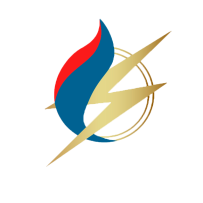                                          ИНФОРМАЦИОННОЕ ПИСЬМОо несчастных случаях, произошедших в  Республике Беларусь  в 2020-2021 годах при производстве погрузочно-разгрузочных работв охранных зонах линий	электрической передачи      В 2020-2021 году  произошло 6 несчастных случаев  при производстве погрузочно-разгрузочных работ в охранной зоне линий электрической передачи  работ, а именно:        11.08.2020 в Шумилинском районе Витебской области водитель автомобиля при  выгрузке щебня из полуприцепа в охранной зоне ВЛ-10кВ задел нижний провод ВЛ-10кВ с последующим его обрывом и забросом на поднятый кузов полуприцепа. Выйдя из автомобиля, водитель увидел задымление одного из колеса машины и решил отогнать автомобиль на безопасное расстояние. При приближении к кабине автомобиля, попал под  напряжение прикосновения, но сумел забраться в автомобиль. В момент движения автомобиля произошло схлестывание двух проводов. Вследствие произошло аварийное отключение ВЛ-10кВ. Пострадавший после неудачной попытки отгона автомобиля самостоятельно вызвал сотрудников МЧС.                                20.08.2020  в Барановичском районе Брестской области несчастный случай со смертельным исходом. На площадке складирования и хранения зерна водитель автомобиля произвел выгрузку зерна с кузова полуприцепа. После выгрузки, не опуская кузов полуприцепа, продолжил движение автомобиля в сторону выезда, задев при этом провод ВЛ-10 кВ. Пострадавший, выйдя из автомобиля, увидел загоревшиеся передние колеса и решил отогнать автомобиль на безопасное расстояние. При приближении к кабине автомобиля и прикосновении к ручке двери попал под напряжение и был смертельно травмирован электрическим током.    01.09.2020  несчастный случай в г.Гомеле, водитель, установив автомобиль непосредственно под проводами ВЛ-10 кВ  при выгрузке речного песка (подъёме кузова), зацепил провод ВЛ, в результате произошел его обрыв, после чего пострадавший покинул автомобиль, чудом не попав под действие электрического тока. 	04.09.2020  в ДРСУ-168 филиал КУП «Минскоблдорстрой» погиб 38-летний водитель автомобиля. Пострадавший осуществлял разгрузку песчано-гравийной смеси в охранной зоне воздушной линии электропередачи. После разгрузки он вышел из кабины для очистки кузова. Заметив задымление задних колес сделал попытку забраться в кабину автомобиля. При этом попал под действие электрического тока и упал рядом с автомобилем. Прибывшая бригада скорой помощи констатировала смерть.        22.09.2020 в филиале «СГЦ Заднепровский» ОАО «Оршанский комбинат хлебопродуктов» произошел несчастный случай с тяжелым исходом с 51-летним водителем автомобиля. Автомобиль застрял в зерновом поле. После буксировки автомобиля кормоуборочным комбайном на грунтовую дорогу, автомобиль и комбайн остановились в охранной зоне воздушной линии электропередачи напряжением 10кВ, при этом силосопровод комбайна оказался в непосредственной близости от крайнего провода ВЛ. При снятии металлического буксировочного троса с комбайна пострадавший попал под напряжение, потерял сознание и был госпитализирован.        03.08.2021  в ОАО «Новогородищенское» Шкловского района при производстве работ по уборке урожая, комбайн КЗС-18,  проезжая под воздушной линией электропередачи напряжением 10 тысяч вольт, приблизился на недопустимое расстояние к проводу линии, который был сорван с изолятором со штыревого крепления траверсы на опоре ВЛ. В результате этого помощник комбайнера, 2003 года рождения,  попал под действие электрического тока.Соблюдение элементарных  правил безопасности при выполнении погрузочно-разгрузочных работ в охранной зоне линий электрической передачи предотвратит трагические последствия  и сохранит жизнь и здоровье людей.